                                               Муниципальное казенное учреждение Культурно – досуговое объединение «Аккорд» Зюзинского сельсоветаПриказ  № 7  С. Зюзя                                                                                                        от 11.01.2021 год«О составе рабочей группы по проведению обследования и паспортизации объектов и предоставляемых услуг для инвалидов и лиц с ограниченными возможностями в МКУ КДО «Аккорд».В целях реализации положений Федерального закона от 24.11.1995 г. № 181-ФЗ «О социальной защите инвалидов в Российской Федерации», Конвенции о правах инвалидов от 13.13.2006 г., ратифицированной Федеральным законом от 03.05.2012 г. № 46-ФЗ «О ратификации Конвенции о правах инвалидов», Закона Новосибирской области от 12.03.1999 г. № 45-ОЗ «О социальной защите инвалидов в Новосибирской области», и во исполнение распоряжения Губернатора Новосибирской области от 07.12.2015 г. №247-р «О мерах по обеспечению беспрепятственного доступа инвалидов к объектам социальной, инженерной и транспортной инфраструктур и к предоставляемым в них услугам»:ПРИКАЗЫВАЮ: Создать комиссию по проведению обследования и паспортизации объектов и предоставляемых услуг для инвалидов и лиц с ограниченными возможностями в МКУ КДО «Аккорд» Зюзинского сельсовета в составе:Саулина Галина Борисовна., библиотекарь Зюзинского ЦСДК, руководитель рабочей комиссии;Самохвалова Елена Валерьевна., методист по спорту и работе с молодежью Зюзинского  ЦСДК, член рабочей группы;Казарцева Елена Николаевна., заведующая Казанцевским  СДК, член рабочей группы;Нагорный Николай Николаевич. , заведующая Квашнинским  СДК, член рабочей группы;Утвердить план – график проведения обследования и паспортизации объектов и услуг на предмет доступности для инвалидов и лиц с ОВЗ согласно Приложению № 1.Комиссии провести обследование и паспортизацию объектов  МКУ КДО «Аккорд» Зюзинского сельсовета на предмет доступности для инвалидов и лиц с ограниченными возможностями по утвержденному плану-графику.Во всех домах культуры МКУ КДО «Аккорд» создать стенд «Обеспечение условий доступности для инвалидов объектов и услуг в сфере культуры». Приложение № 2Внести изменение в Паспорта доступности и в план адаптации для инвалидов и других маломобильных групп населения до 01.04.2021 года.Контроль за исполнением настоящего приказа оставляю за собой.С приказом ознакомлены:                      _______________                                                                   _______________                                                                   _______________                                                                  ._______________Директор МКУ КДО «Аккорд»        _______________ Приложение № 1 К приказу № 7 от 11.01.2021 г.план – график проведения обследования и паспортизации объектов и услуг на предмет доступности для инвалидов и лиц с ОВЗ в МКУ КДО «Аккорд» Приложение № 2 К приказу № 7 от 11.01.2021 г.Информация для оформления стенда «Обеспечение условий доступности для инвалидов объектов и услуг в сфере культуры».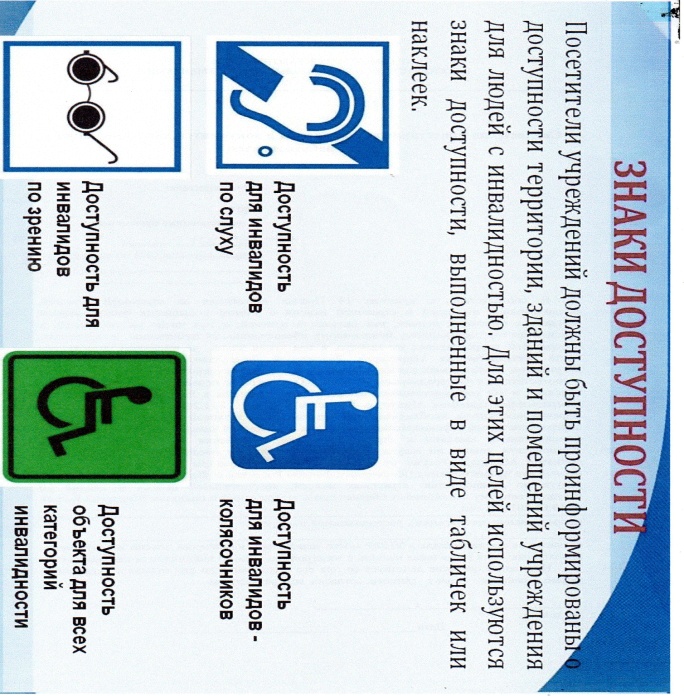 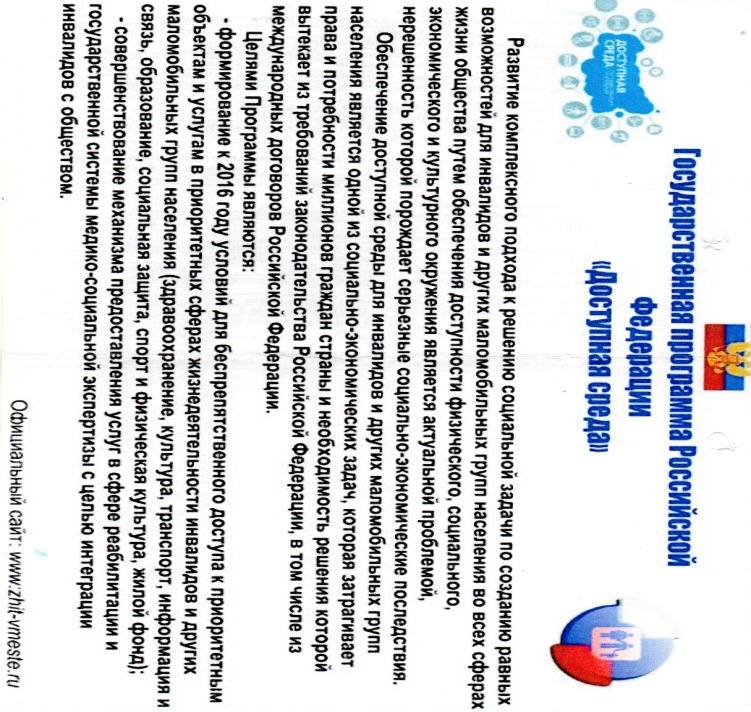 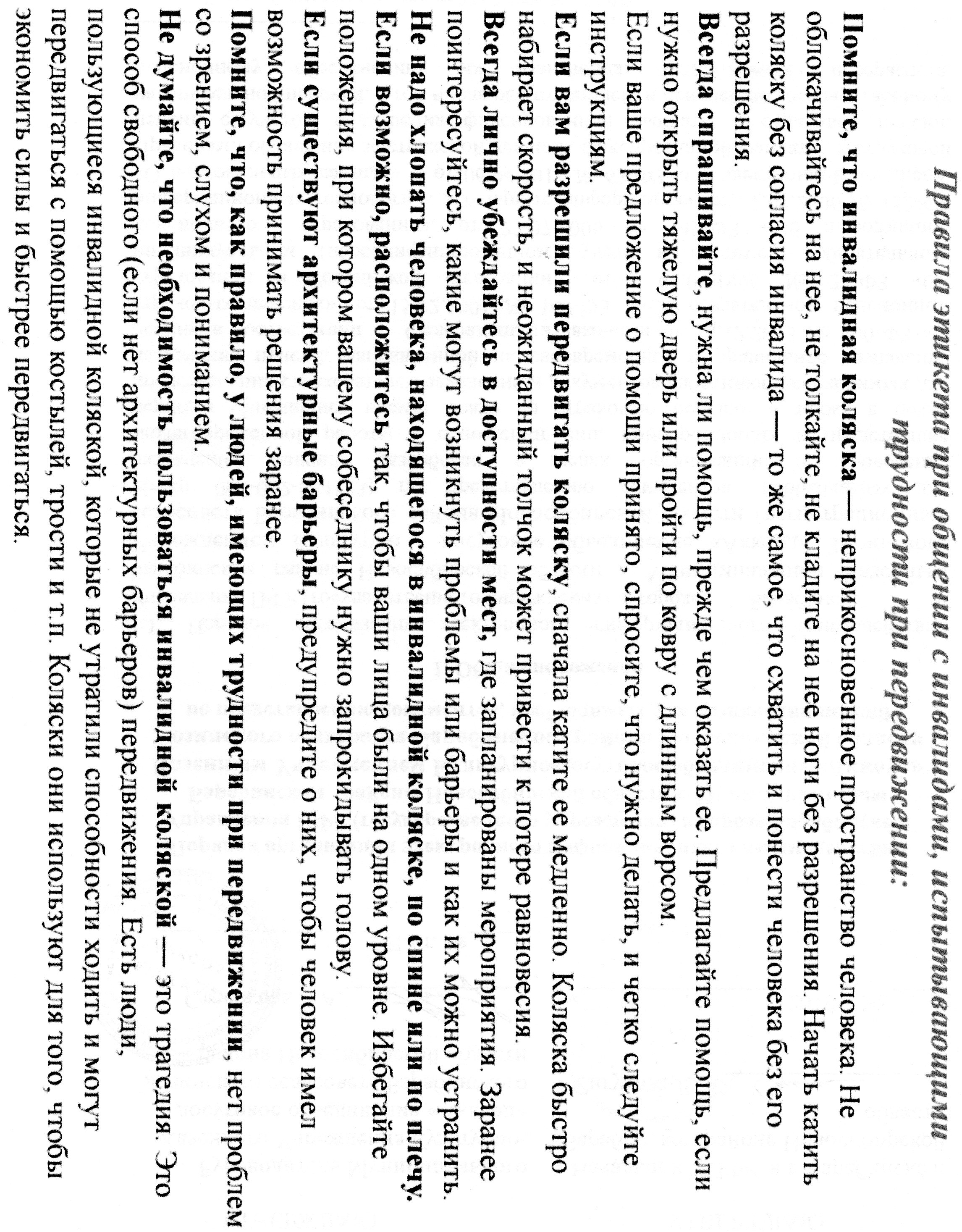 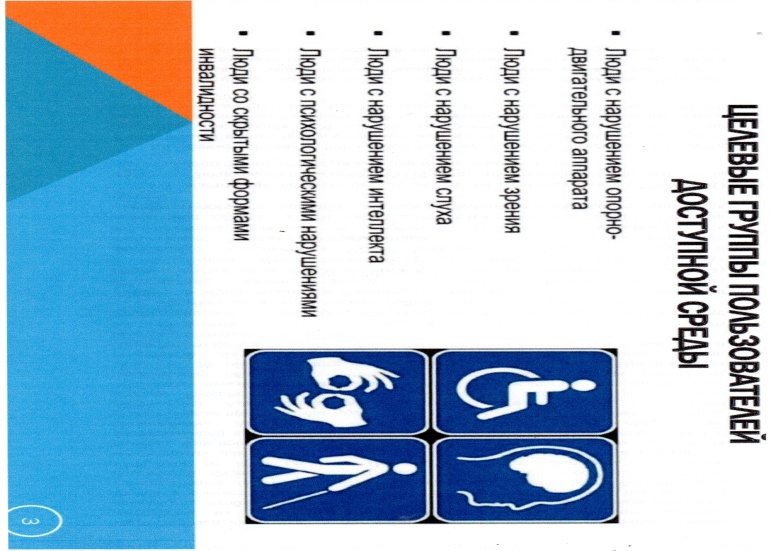 № п./п.Наименование объектаАдресСроки1.Зюзинский ЦСДК632322 Россия, Новосибирская область, Барабинский район,  с. Зюзя,  ул. Центральная,  дом 5115.02.2021 г. – 16.02.2021 г.2.Квашнинский СДК632323 Россия, Новосибирская область, Барабинский район,  д. Квашннино,  ул. Колхозная, дом 4017.02.2021 г. – 18.02.2021 г.3.Казанцевский  СДК632324 Россия, Новосибирская область, Барабинский район,  д. Казанцево,  ул. Центральная,  дом 41/119.02.2021 г. –       20.02.2021 г.4.Беловский СК632325 Россия, Новосибирская область, Барабинский район,  д.Белово,  ул.Центральная,  дом 51/121.02.2021 г. –       22.02.2021 г.